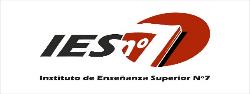 Instituto de Enseñanza Superior Nº 7 “Brigadier Estanislao López”Carrera: Profesorado Superior en Ciencias de la Educación. Plan: 260/2003Curso: Primer año Profesora: Lic. Silvana Delgado Ciclo Lectivo: 2017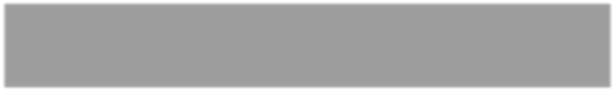 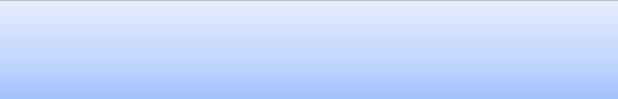 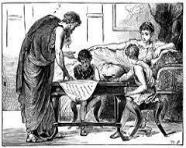 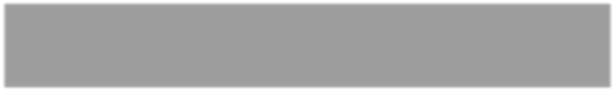 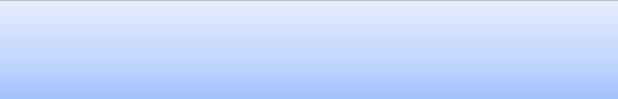 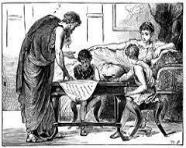 FUNDAMENTACIÓN: Desde esta unidad curricular se entiende a la historia de la educación como el estudio de la educación a través de los distintos momentos de las sociedades y de los cambios en la organización del trabajo, la producción y la tecnología; la forma en que cada grupo social hegemónico ideó y llevó adelante la educación de su clase y la de las demás clases sociales. El presente espacio curricular forma parte del estudio socio-histórico y político de la educación y se encuentra ubicado al inicio de la carrera del Profesorado Superior en Ciencias de la Educación.   Esto significa que los estudiantes, en general, aún no se encuentran habituados al trabajo y al ambiente de la educación superior, por lo cual las habilidades y hábitos de estudio se encuentran, en algunos casos, en proceso.  Justamente por esta situación, se implementan clases de consultas y un aula virtual con el objetivo de generar espacios de interacción más personalizadas, valiosas instancias para aquellos alumnos que desean aprovecharlos.  Las características propias de la ciencia histórica y de las ciencias de la educación; suponen requisitos básicos para la comprensión de pensamientos situados en un contexto humano específico que permita a la vez del análisis crítico (que se pretende iniciar), la comparación y el establecimiento de relaciones con la actualidad; son herramientas fundamentales para la significatividad de los aprendizajes en este espacio curricular. Además, son necesarias las relaciones con otros espacios de la carrera, en especial de las áreas pedagógica, filosófica, histórica y política educativa.  De acuerdo a lo expuesto en los párrafos anteriores, se realiza una propuesta de trabajo centrada en el alumno, buscando los sentidos de la práctica y del pensamiento educativo en relación con sus aprendizajes académicos y con sus propias vidas, a fin de mejorar sus habilidades personales y profesionales como estudiantes y futuros docentes. OBJETIVOS: Reflexionar sobre el valor de la Historia de la Educación como fundamento para el análisis e intervención en la educación actual. Adquirir hábitos de reflexión sobre los fundamentos de toda teoría y práctica educativa. Ejercitar   hábitos de trabajo intelectual, en la búsqueda y lectura de bibliografía, la formulación y contraste de preguntas e hipótesis, la argumentación en la articulación de perspectivas teóricas y evidencias empíricas, y la escritura académica. Iniciar    una actitud crítica frente al   mensaje de las fuentes y la bibliografía.Ubicar y describir los momentos más destacados de la Historia de la Educación de los periodos abordados.  Reconocer e interpretar las relaciones entre los factores sociales, políticos, religiosos y económicos y su gravitación en el quehacer educativo.  Practicar   habilidades comunicacionales tanto escritas como orales; así como participar de experiencias con modalidad virtual, que    permitan incorporar nuevas herramientas a fin de promover la progresiva mejora del aprendizaje. UNIDADES TEMÁTICAS 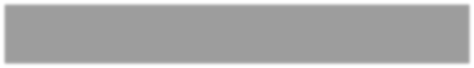 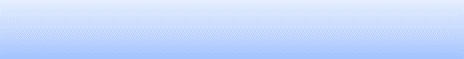 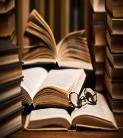 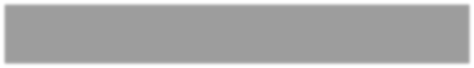 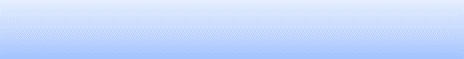 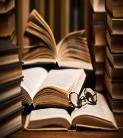  La educación como especificidad del ser humano. Trabajo y Educación. La educación y poder. Monopolio e institucionalización. 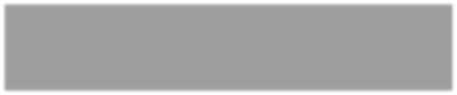 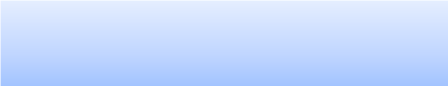 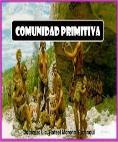 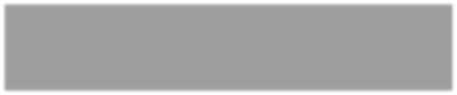 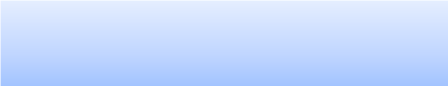 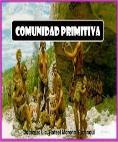 PARTE B: La antigüedad clásica y aproximación a otras culturas. La Educación en el antiguo Oriente.  Las culturas griega y romana:  GRECIA. Ubicación espacial y temporal. Etapas, ideales y areté. La educación en el mundo homérico. La civilización griega: la edad micénica y la edad homérica, educación homérica en la Ilíada. La educación homérica en la Odisea. La educación del ciudadano griego. La polis o ciudad-Estado. Hesíodo y Píndaro. Esparta y su educación. La educación ateniense.  El surgimiento de la reflexión filosófica y sus primeras aplicaciones a la educación. La escuela de Mileto. Heráclito y la crítica al enciclopedismo. La filosofía como iniciación. los pitagóricos.  Los eleáticos y el virtuosismo dialéctico. El ser y el devenir. Las soluciones de Empédocles y Anaxágoras. Los atomistas.  Los sofistas y Sócrates. La ilustración griega. Las mayores figuras de la sofística. La educación sofística y sus degeneraciones. Sócrates y su magisterio. La moral socrática. Las escuelas menores. Jenofonte e Sócrates. Platón. Vida y obras. El ideal político educativo de la República.  La educación.  Las Leyes. atemperación y atenuaciones.  Aristóteles. Su vida. La política y la educación. Helenismo. Filosofía y enciklyos paideia. Principales centros de la cultura helenística y las artes liberales.  ROMA. Ubicación espacial y temporal: Etapas de la vida política. Instituciones romanas: el senado, el foro, el ejército.  Filosofía y cultura en el mundo helenístico-romano. Caracteres de la civilización helenística. El estoicismo. El epicureísmo. El escepticismo. El eclecticismo. Los estoicos romanos.  La dirección religiosa en la filosofía.  El neoplatonismo.  La educación en el mundo helenístico-romano.  Carácter predominantemente literario de la educación helenística.  La organización de la escuela y los métodos didácticos. La educación romana arcaica.  La influencia griega sobre la educación romana.  Quintiliano y Plutarco.  La educación estatal en el bajo Imperio Romano. 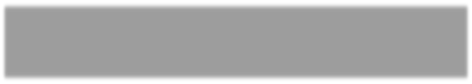 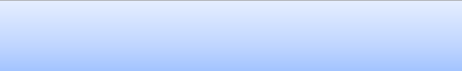 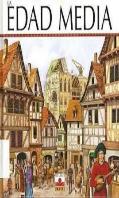 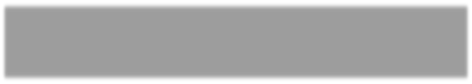 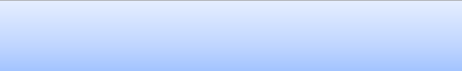 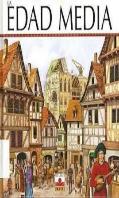 UNIDAD III. LA EDUCACIÓN EN LA EDAD MEDIA Saberes y prácticas educativas plurales de las “artes” en el contexto medieval. La circulación de una tradición artesanal y corporativa entre las culturas de los mundos europeo, islámico y chino. El mundo de los tres órdenes y la organización feudal: señoríos y ciudades medievales en un mundo representado como unitario, sagrado e inmutable. Los saberes y prácticas educativas de la Iglesia: el monasterio y la “conservación” de conocimiento, las Escuelas Catedralicias y las “artes” de la verdad revelada (Trívium y Quadrivium). Los saberes y las prácticas educativas de los caballeros: el entrenamiento del cuerpo. El renacimiento de las ciudades en el medioevo: expansión geográfica y mercantil, desarrollo urbano y burguesía. Las fisuras en el esquema tripartito de los tres órdenes. Nuevas necesidades para nuevos actores. Las “artes mecánicas” en las escuelas municipales y en los talleres artesanales. Hacia la corporativizarían de los saberes y prácticas: tiempo, espacio y saberes en las universidades medievales y en los gremios artesanales. Método de la Escolástica. El dominio religioso. Método de los talleres. El dominio de la corporación artesanal. Circulación de saberes y prácticas entre diversos mundos. El examen procedente de China, la filosofía y la medicina greco árabe, escolástica y kalam, ábaco y álgebra indo árabes. 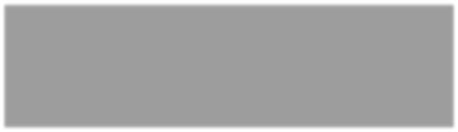 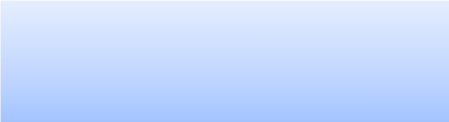 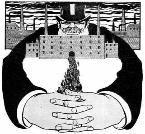 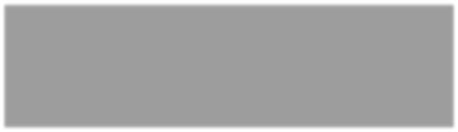 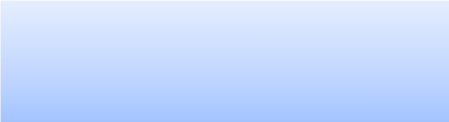 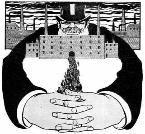  El año mil y las transformaciones de la cultura occidental. La estructura económico-social feudal.  El proceso de urbanización y la cultura feudo- burguesa. La diferenciación educativa del siglo XI al XIV: La feudalización educativa. La educación de los señores feudales, del campesino, de las mujeres y la educación en los gremios, las instituciones educativas de la Iglesia (escuelas monacales, catedralicias, conventuales, parroquiales, etc.), las universidades y la escolástica.   Los poderes políticos en pugna: el caso de Florencia.  Consolidación del modelo monárquico y la expansión mercantil.  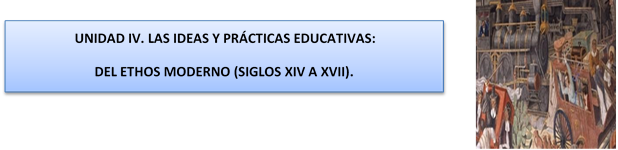 Consolidación del modelo monárquico y la expansión mercantil.  La configuración del ethos moderno: El pensamiento humanista.  La circulación de nuevos saberes. Prácticas educativas en los sectores subalternos.  El nuevo orden burgués versus la Santa Inquisición: nuevos saberes. Hacia la secularización del saber.  La institucionalización de nuevas prácticas educativas a partir de las reformas religiosas:  Las zonas reformadas. La Compañía de Jesús. Juan Amos Comenio y su Didáctica Magna.  La conformación de un campo de reflexión sobre las formas de transmisión del saber. El método, el contenido, el educador, el niño.  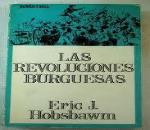 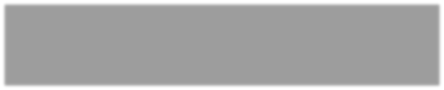 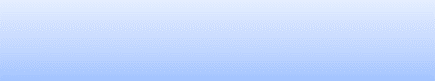 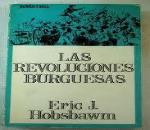 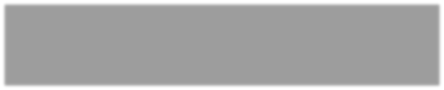 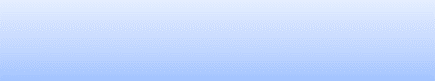   La revolución científica, las necesidades de producción de nuevos conocimientos y la formación de sistemas expertos.   La revolución agrícola y la necesidad de socialización alternativa.  La revolución industrial y el perfil de socialización posible.  Las revoluciones políticas: La Revolución Francesa y la Revolución Inglesa: el anticipo de la construcción del consenso ciudadano, la ilustración y el movimiento de la Enciclopedia, el lanzamiento simbólico de la modernidad.   Los aportes de los ilustrados a la conformación del campo de la pedagogía moderna.  Educar para el ejercicio del poder: John Lock.  El niño - alumno: Jean Jacques Rousseau.  Rupturas y continuidades en los componentes de las prácticas educativas: los  saberes, el niño, el educador, el método.  Los actores y sus dinámicas: El Estado, la Iglesia, Los Docentes, Las Familias, Las políticas públicas en los orígenes de los sistemas educativos modernos: los principios de Estado Docente, Libertad de enseñanza, Obligatoriedad escolar, Laicidad, Gratuidad, Unidad y Gradualidad.  La emergencia de nuevas corrientes de pensamiento a partir de la primera etapa de desarrollo de la revolución industrial: desarrollo del liberalismo. Origen y expansión del principio de nacionalidad.  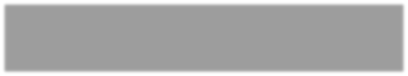 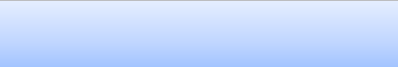 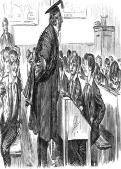 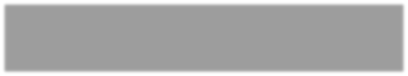 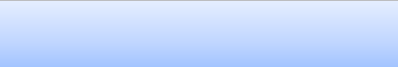  Rupturas y continuidades en los componentes de las prácticas educativas: las propuestas de Johann Heinrich Pestalozzi Johann F. Herbart.   La crítica anti-capitalista y la consolidación de nuevos actores sociales: la burguesía dominante, la clase obrera. Las doctrinas socialistas: utópicos y científicos. Carlos Marx y la pedagogía omnilateral y polivalente.  Segunda revolución industrial (segunda mitad del XIX hasta comienzos del XX). La expansión capitalista europea. Imperialismo y colonialismo. El Fortalecimiento de la ciencia como la nueva religión del Estado: el positivismo, el empirismo científico educativo en Inglaterra; Herbert Spencer y el darwinismo educativo.   La expansión de los movimientos nacionalistas de la segunda mitad del siglo XIX.  Naciones y nacionalismos  La institucionalización de la modernidad: Industrialismo, Capitalismo, escuela. La función social de la escuela: Emile Durkheim.  La ampliación de la ciudadanía.  UNIDAD VII.CONSOLIDACIÓN Y CRISIS DEL CAPITALISMO: LA 	EXPANSIÓN DE LOS SISTEMAS EDUCATIVOS MODERNOS.  El proceso de estructuración y consolidación de los sistemas educativos nacionales capitalistas. Los dispositivos de control para una escuela masiva: la organización del tiempo y el espacio escolar; el triunfo del método simultáneo sobre el mutuo; el currículo; la supervisión; la evaluación. La enseñanza elemental y pos elemental: integración y segmentación en los sistemas educativos nacionales capitalistas. Análisis del caso francés: antecedentes y desarrollo durante la Tercera República.  Alternativas capitalistas para una democracia liberal  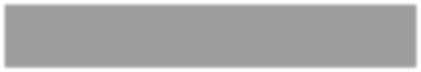 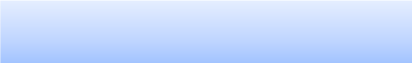 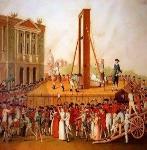 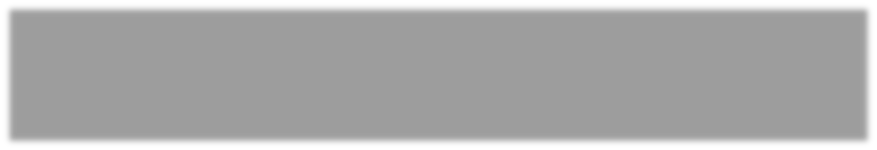 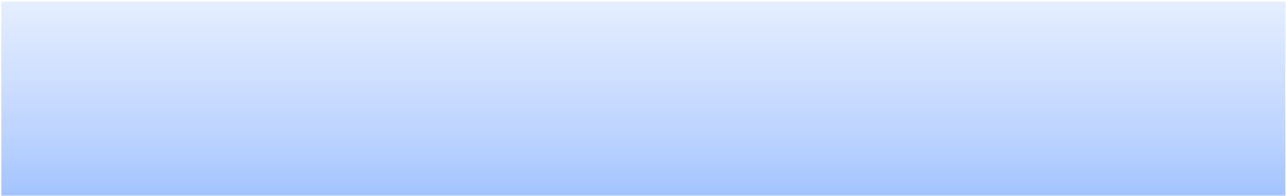 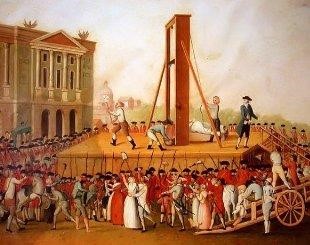 La ampliación de la ciudadanía y la constitución de las democracias liberales. Las propuestas escolanovistas: John Dewey.  La Crisis Del Capitalismo: Alternativas No Capitalistas y Repuestas Autoritarias (1917-1945)  Alternativas no capitalistas en el contexto de la modernidad: La  Revolución Rusa: del bolcheviquismo al estalinismo.  El poder, la burocracia, la escuela.  La crisis de la democracia liberal y las respuestas autoritarias.    Dispositivos educativos en el contexto racista y expansionista en el período nazi    Bibliografía obligatoria: 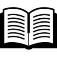 Alt, R. (1975) Lecciones sobre la educación en estadios tempranos del desarrollo de la humanidad, Mimeo, Berlín.  Traducción Sandra Carreras. Guichot Reina Virginia. (2006) Historia de la Educación: Reflexiones sobre su objeto, ubicación epistemológica, devenir histórico y Tendencias actuales actuales. Revista Latinoamericana de Estudios Educativos (Colombia) Película sugerida: 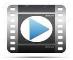 Troya (Troy), película estadounidense-británica épica-de acción de 2004 dirigida por Wolfgang Peterson. Ágora, película española dirigida por Alejandro Amenábar de 2009. Bibliografía   Abbagnano-Visalverghi (2012)   Historia de la Pedagogía. Trad. J. Hernández Campos.  Vigesimotercera edición. México, F.E.C: Fondo de Cultura Económica. Ponce, A (2010) Lucha de clases 1ª edición, Buenos Aires, Imago Mundi. Película sugerida. El nombre de la rosa (Le nom de la rose), Francia – Alemania – Italia, 1986, 131 min., dirigida por Jean-Jacques Annaud.   Bibliografía obligatoria: Abbagnano-Visalverghi (2012)   Historia de la Pedagogía. Trad. J. Hernández Campos.  Vigesimotercera edición. México, F.E.C: Fondo de Cultura Económica. Ponce, A. (1974) “Del humanismo burgués al humanismo proletario” en Obras Completas, Tomo III, Ed. Cartago.  Películas sugeridas.  Galileo, Italia – Bulgaria, 1968, 90 min., dirigida por Liliana Cavani. Giordano Bruno, Italia – Francia, 1973, 123 min., dirigida por Giuliano Montaldo.  Lutero (Luther), Alemania, 2003, 121 min., dirigida por Eric Till. Restauración (Restoration), Reino Unido, 1995, 113 min., dirigida por Michel Hoffman.   Oliver Twist, Estados Unidos, 2006, 130 min., dirigida por Roman Polanski. Danton, Francia – Polonia, 1982, 131 min., dirigida por Andrzej Waida. Germinal, Francia, 1993, 155 min., dirigida por Claude Berri. El perfume. Historia de un asesinato (Das parfum: Die geschichte eines mörders), AlemaniaFranciaEspaña,2006, 147 min., dirigida por Tom Tykwer.  Bibliografía obligatoria: Abbagnano-Visalverghi (2012)   Historia de la Pedagogía. Trad. J. Hernández Campos.  Vigesimotercera edición. México, F.E.C: Fondo de Cultura Económica.  Ponce, A. (1974) “Del humanismo burgués al humanismo proletario” en Obras Completas, Tomo III, Ed. Cartago.  Bibliografía: Abbagnano-Visalverghi (2012)   Historia de la Pedagogía. Trad. J. Hernández Campos. Vigesimotercera edición. México, F.E.C: Fondo de Cultura Económica. Ponce, A. (1974) “Del humanismo burgués al humanismo proletario” en Obras Completas, Tomo III, Ed. Cartago.   PROPUESTA METODOLÓGICA. 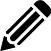 Las clases se desarrollarán como teórico y práctica, empleando una metodología que combina la exposición del profesor con la interacción y participación de los estudiantes Desde la cátedra se promueve: 	  La utilización de diversos métodos de estudio dirigido, con el fin de promover la lectura comprensiva y la activa participación de los alumnos.  Análisis sistemático de fuentes.  Discusiones y debates orientados de bibliografía.  Análisis de películas.  Se instrumentarán instancias para el aprendizaje en el aula virtual del campus virtual del Instituto Superior de Profesorado Nº7. Las mismas serán acordadas durante el transcurso del dictado del curso.   Análisis de textos y elaboración de síntesis parciales y progresivas.  Reflexión crítica acerca de los posicionamientos teóricos de sus autores y de los propios sobre los temas abordados.   Lectura, interpretación y comentario de textos, a partir de la selección de textos con la correspondiente guía didáctica, confeccionada por el equipo de cátedra.  Confección de fichas: bibliográficas, resumen y textuales.  Elaboración de esquemas temáticos e históricos.   EVALUACIÓN 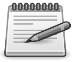 Criterios generales de evaluación: −  Capacidad de comunicación: claridad y precisión conceptual, ortografía y redacción.  −  Ejercicio de habilidades intelectuales: orden, rigor lógico, análisis y síntesis, relación, comparación, transferencia a situaciones actuales.  −  Utilización de la metodología histórico-educativa.  −  Actitud crítica ante las fuentes y la bibliografía. Manejo de bibliografía.  La presente Unidad Curricular en correspondencia con el RAM de los IES de la provincia admitirá alumnos de cursado presencial, semi-presencial o libre a definir por alumno a principio de ciclo lectivo e informando al docente, quien redactará acuerdosLas condiciones para promocionar, regularizar y/o aprobar:-Promoción Directa para alumnos Regulares:-   El 75% de la asistencia a clases.-  Aprobación de una evaluación parcial con mínimo de 8 (ocho). En caso de recuperatorio se pierde la posibilidad de promoción directa.-   Cumplimiento del 100% de los trabajos prácticos con una nota mínima de 8 (ocho). Los trabajos deben ser entregados en tiempo y forma para poder acceder a la posibilidad de la promoción directa.- Instancia final de coloquio integrador de todos los contenidos y bibliografía obligatoria a desarrollarse la última semana de clases,-Regularización:     -   El 75% de asistencia a clases.     -   Aprobación de la evaluación parcial o su recuperatorio, con calificación mínima de 6 (seis)       -Cumplimiento del 80% de los trabajos prácticos. Para la evaluación de los trabajos prácticos se utilizará una escala conceptual: aprobado- desaprobado.-          Aprobación Final: Una vez aprobado el cursado, según requisitos explicitados anteriormente, el alumno rendirá el examen final correspondiente según lo establecido en el calendario institucional, ante mesa examinadora. Examen individual oral. La regularidad del espacio Curricular dura tres años (hasta diciembre de 2019)    Alumnos Regulares con cursado Semi-presenciales:     Lograrán la regularidad aquellos que cumplan con los siguientes requisitos:-          El 40% de la asistencia a clases.-          Aprobación de la evaluación parcial o su recuperatorio, con calificación mínima de 6 (seis)-          Cumplimiento del 80% de los trabajos prácticos. Para la evaluación de los trabajos prácticos se utilizará una escala conceptual: aprobado- desaprobado.-          Aprobación Final: Una vez aprobado el cursado, según requisitos explicitados anteriormente, el alumno rendirá el examen final correspondiente según lo establecido en el calendario institucional, ante mesa examinadora. Examen individual oral. La regularidad del espacio Curricular dura tres años (hasta diciembre de 2019)Aclaración por incumplimiento del porcentaje de asistencia.  En caso de no cumplimentar con la asistencia en los casos anteriores, presentando la justificación correspondiente podrá acceder a exámenes reincorpora torios al finalizar cada cuatrimestre o bien solicitar a su docente cambio en el cursado (de presencial a semi-presencial o libre, de semi presencial a libre)Aclaración sobre exámenes recuperatorios: cada parcial tendrá dos recuperatorios, los contenidos de parciales y recuperatorio pueden variar. En caso de ausencia injustificada a los días pautados para exámenes parciales o trabajos prácticos, se considerará desaprobado y accederá al recuperatorio correspondiente.  Alumnos Libres. Metodología de trabajo sugerida para alumnos libres:1 Contacto permanente con el docente de la cátedra y consultas.2. Realización de trabajos prácticos.3. Notificar al docente sobre la elección de la cursada al inicio de la misma.Aprobación Final:Examen final oral ante un tribunal examinador, aprobación con 6(seis) o más. Para preparar esta instancia de debe tener en cuenta toda la bibliografía obligatoria.